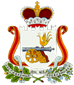 АДМИНИСТРАЦИЯ ЛЕНИНСКОГО ПОСЕЛЕНИЯ ПОЧИНКОВСКОГО РАЙОНА СМОЛЕНСКОЙ ОБЛАСТИР А С П О Р Я Ж Е Н И Еот  «16» декабря 2021 года                                           № 102 Внести в бюджетный прогноз муниципального образования Ленинского сельского поселения Починковского района Смоленской области на долгосрочный период до 2024 года, утвержденный распоряжением Администрации Ленинского сельского поселения Починковского района Смоленской области от 22.02.2017 №14 (в редакции распоряжений Администрации Ленинского сельского поселения Починковского района Смоленской области от 04.12.2017 № 89, от 05.12.2018 № 66, от 16.12.2019 №83а), следующие изменения: раздел 2 изложить в следующей редакции:«2. Цели и задачи налоговой, бюджетной и долговойполитики Основные направления налоговой политикиОсновными целями налоговой политики муниципального образования Ленинского сельского поселения Починковского района Смоленской области на 2021 год и на плановый период 2022 и 2023 годов является с одной стороны сохранение условий для поддержания устойчивого роста экономики поселения, предпринимательской и инвестиционной активности, с другой стороны – сохранение бюджетной устойчивости, получение необходимого объема бюджетных доходов и обеспечение сбалансированности местного бюджета.Налоговая политика в предстоящий трехлетний период стратегически увязана с обеспечением восстановительного роста и развития экономики в условиях ухудшения ситуации в связи с распространением новой коронавирусной инфекции в 2020 году.Основными направлениями налоговой политики муниципального образования Ленинского сельского поселения на 2021-2022 годы будут являться:1. Стимулирование инвестиционной деятельности, поддержка малого и среднего бизнеса:- в целях обеспечения благоприятного инвестиционного и предпринимательского климата на территории муниципального образования Ленинского сельского поселения в среднесрочном периоде будут сохранены следующие льготы:- понижающий коэффициент к  арендной плате за муниципальное имущество в размере 10% для субъектов малого предпринимательства;- понижающий коэффициент в размере 0,5 к ставкам арендной платы за земельные участки, предоставленные для производства строительных работ;- освобождение от уплаты земельного налога для субъектов инвестиционной деятельности, в отношении земельных участков предоставленных для производства строительных работ на срок не более 3-х лет.2. Мобилизация доходовВ целях мобилизации доходов в бюджет муниципального образования Ленинского сельского поселения планируется проведение следующих мероприятий:- продолжение работы, направленной на повышение объемов поступлений налога на доходы физических лиц за счет создания условий для роста общего объема фонда оплаты труда, легализации «теневой» заработной платы, доведение ее до среднеотраслевого уровня, а также проведения мероприятий по сокращению задолженности по налогу на доходы физических лиц;- вовлечение граждан в предпринимательскую деятельность и сокращение неформальной занятости;В целях формирования комфортной потребительской среды будет продолжена работа по созданию условий для развития малых форматов торговли, в том числе легализации незаконно установленных нестационарных торговых объектов, что в свою очередь обеспечит рост налоговых поступлений в местный бюджет.3. Совершенствование налогового администрированияВ целях совершенствования налогового администрирования следует продолжить работу:- по повышению ответственности администраторов доходов местного бюджета за эффективное прогнозирование, своевременность, полноту поступления и сокращение задолженности администрируемых платежей;- по взаимодействию органов власти всех уровней, в рамках деятельности межведомственной Комиссии по налогам при Администрации муниципального образования «Починковский район» Смоленской области по контролю за поступлением платежей, в целях увеличения собираемости налогов и сборов, поступающих в консолидированный бюджет области, и сокращения недоимки; - по актуализации на постоянной основе сведений, предоставляемых органами, осуществляющими регистрацию и учет объектов недвижимого имущества, в УФНС России по Смоленской области;- по проведению органом местного самоуправления муниципального образования совместно с территориальными налоговыми органами индивидуальной работы с физическими лицами, имеющими задолженность в бюджет по имущественным налогам, информирование работодателей о сотрудниках, имеющих задолженность по имущественным налогам.Для наполнения доходной базы местного бюджета за счет увеличения поступлений земельного налога, будет активизирована работа в рамках муниципального земельного контроля и государственного земельного надзора с целью выявления фактов использования земельных участков не по целевому назначению (неиспользования), а также фактов самовольного занятия земельных участков и использования земельных участков без оформленных в установленным порядке правоустанавливающих документов.4. Оценка налоговых расходов муниципального образования Ленинского сельского поселения Починковского района Смоленской областиНалоговые расходы предоставлены местным органом самоуправления в виде налоговых льгот (пониженных налоговых ставок) по налогу на имущество физических лиц и земельному налогуТаблицаИнформация о суммах налоговых льгот (налоговых расходов), предоставляемых органами местного самоуправления муниципального образования Ленинского сельского поселения Починковского района Смоленской области, на 2021 год и на плановый период 2022 и 2023 годовтыс. рублейБудет продолжена работа по оптимизации состава местных налоговых льгот (пониженных налоговых ставок) с учетом результатов ежегодной оценки налоговых расходов муниципального образования Ленинского сельского поселения Починковского района Смоленской области. Основные направления бюджетной политикиОсновными направлениями бюджетной политики Ленинского сельского поселения Починковского района Смоленской области на среднесрочный период являются:- концентрация расходов на первоочередных и приоритетных направлениях;- повышение реалистичности и минимизация рисков несбалансированности бюджета;- недопущение принятия новых расходных обязательств, не обеспеченных источниками финансирования;- поддержка инвестиционной активности субъектов предпринимательской деятельности;- обеспечение прозрачности (открытости) и публичности процесса управления общественными финансами, гарантирующих обществу право на доступ к открытым государственным данным, в том числе в рамках размещения финансовой и иной информации о бюджете и бюджетном процессе на едином портале бюджетной системы Российской Федерации, а также на официальном сайте Администрации Ленинского сельского поселения Починковского района Смоленской области. Долговая политикаВ связи с отсутствием муниципального долга, долговая политика не разрабатывается.»;2) раздел 3 изложить в следующей редакции:«3. Основные параметры прогноза социально-экономического развития муниципального образования Ленинского сельского поселения Починковского района Смоленской области и условия реализации бюджетного прогноза.            Основные показатели прогноза социально-экономического развития муниципального образования Ленинского сельского поселения Починковского района Смоленской области на 2021 и на период до 2024 годы разработаны на основе сценарных условий функционирования экономики Российской Федерации, индексов-дефляторов цен Минэкономразвития России по базовому варианту развития экономики, анализа социально-экономических показателей за 1 квартал 2020 года.              При разработке среднесрочного прогноза использованы официальные статистические материалы, данные предприятий и организаций, осуществляющих деятельность на территории района.           Среднегодовая численность постоянного населения сельского поселения по состоянию на 01 января 2020 года составила 2,13 тыс. человек.  В прогнозном периоде численность составит 1,98 тыс. человек.  Основной причиной уменьшения численности населения по-прежнему остается естественная убыль населения.  В прогнозируемом периоде демографическая ситуация будет развивается под влиянием уже сложившихся тенденций рождаемости и смертности.	На протяжении ряда лет отмечается рост среднемесячной заработной платы.           В 2019 году среднемесячная начисленная заработная плата работников крупных и средних предприятий Ленинского сельского поселения составила 27 285,6 рублей, рост к предыдущему году составляет 107,5%.  Согласно прогнозу данный показатель практически оставлен на 2020 год без изменения – 27 149 рублей. На последующие годы рост оплаты труда составит в 2021 году -  101,5%, в 2022 году - 102%, 2023 году – 102,6%.                   На территории сельского поселения располагаются земли ЗАО «Тропарево», ООО «Смоленское поле», ООО «Брянская мясная компания» земли Администрации Ленинского сельского поселения Починковского района Смоленской области. Базируется хозяйство на территории Ленинского сельского поселения в д. Красиловка, где частично трудоустроены и жители Ленинского сельского поселения.            По прогнозной оценке объем отгруженных товаров собственного производства, выполненных работ и услуг по полному кругу предприятий Ленинского сельского поселения составит в 2020 году - 1,3 млн. рублей, в 2021 году – 1,4 млн. рублей, в 2022 году – 1,4 млн. рублей, в 2023 году достигнет 1,5 млн. рублей.          Основные параметры прогноза социально-экономического развития муниципального образования Ленинского сельского поселения Починковского района Смоленской области приведены в приложение № 1.»;3) раздел 4 изложить в следующей редакции: «4. Прогноз основных показателей бюджета муниципального образования Ленинского сельского поселения на долгосрочный периодНалоговые и неналоговые доходы бюджета поселения спрогнозированы в соответствии с положениями Бюджетного кодекса Российской Федерации, на основе показателей базового варианта прогноза социально-экономического развития Смоленской области на долгосрочный период (до 2024 года).По отдельным источникам доходов в расчетах использованы дополнительные показатели, прогнозируемые главными администраторами доходов бюджета, и территориальными органами федеральных органов исполнительной власти, а также данные налоговой и бюджетной отчетности.В условиях бюджетного прогноза ожидается уменьшение общих доходов бюджета поселения: с 16 427,1 тыс. рублей в 2020 году до 14 802,6 тыс. рублей к 2024 году.Расходы бюджета поселения прогнозируются с уменьшением на 2 508,0 тыс. руб.:  с 17 310,6 тыс. рублей в 2020 году до 14 802,6 тыс. рублей к 2024 году.Структура доходов и расходов бюджета поселения на долгосрочный период до 2024 года приведена в приложении № 2 к бюджетному прогнозу муниципального образования Ленинского сельского поселения Починковского района Смоленской области на долгосрочный период до 2024 года.В период до 2024 года в бюджете муниципального образования Ленинского сельского поселения Починковского района Смоленской области будет осуществляться реализация 12 муниципальных программ. Данные о распределении бюджетных ассигнований по муниципальным программам (на период их действия) и непрограммным направлениям деятельности приведены в приложении № 3 к бюджетному прогнозу Ленинского сельского поселения Починковского района Смоленской области на долгосрочный период до 2024 года.». 4) приложения №1 - №3 изложить в новой редакции (прилагаются).Глава муниципального образованияЛенинского сельского поселенияПочинковского района Смоленской области   								    О.Е.ЛетоваОСНОВНЫЕ ПАРАМЕТРЫПРОГНОЗА СОЦИАЛЬНО-ЭКОНОМИЧЕСКОГО РАЗВИТИЯ ЛЕНИНСКОГО СЕЛЬСКОГО ПОСЕЛЕНИЯ ПОЧИНКОВСКОГО РАЙОНА СМОЛЕНСКОЙ ОБЛАСТИ НА ДОЛГОСРОЧНЫЙ ПЕРИОД2018-2023 годаСТРУКТУРА ДОХОДОВ И РАСХОДОВ БЮДЖЕТАМУНИЦИПАЛЬНОГО ОБРАЗОВАНИЯ ЛЕНИНСКОГО СЕЛЬСКОГО ПОСЕЛЕНИЯ ПОЧИНКОВСКОГО РАЙОНА СМОЛЕНСКОЙ ОБЛАСТИ НА ДОЛГОСРОЧНЫЙ ПЕРИОД			(тыс. рублей)ДАННЫЕ О РАСПРЕДЕЛЕНИИ БЮДЖЕТНЫХ АССИГНОВАНИЙ ПОМУНИЦИПАЛЬНЫМ ПРОГРАММАМ (НА ПЕРИОД ИХ ДЕЙСТВИЯ) И НЕПРОГРАММНЫМ НАПРАВЛЕНИЯМ ДЕЯТЕЛЬНОСТИ		(тыс. рублей)О внесении изменений в бюджетный прогноз Ленинского сельского поселения Починковского района  Смоленской области на долгосрочный период до 2024 годаНаименование налога2019 год (факт)2020 год (оценка)ПрогнозПрогнозПрогнозНаименование налога2019 год (факт)2020 год (оценка)2021 год2022 год 2023 годВсего1 563,81 821,41 867,21 933,12 007,7в том числе:Земельный налог1 505,01 660,21 691,01 745,11 800,9Налог на имущество физических лиц58,8161,2176,2188,0206,8Приложение № 1к бюджетному прогнозу Ленинского сельского поселения Починковского района Смоленской области на долгосрочный период до 2024 года (в редакции распоряжений Администрации Ленинского сельского поселения Починковского района Смоленской области от 22.02.2017 № 14,от 04.12.2017  № 89, от 05.12.2018 № 66, от 16.12.2019 № 83а, от 16.12.2021 г. № 102)Год201820192020202120222023ПоказателифактфактоценкапрогнозпрогнозпрогнозЧисленность населения, тыс. человек2,242,132,22,22,21,98Объем промышленного производства, млн. рублей329,3321,8409435,7455,5480,4Темпы роста объема промышленного производства, % к предыдущему году 103,296,1105,1102,3100,7101,0Оборот розничной торговли, млн.руб.36,1383945,245,245,2Индекс физического объема оборота торговли, в % к предыдущему году в сопоставимых ценах92,5104,394,8100,6101101,2Инвестиции в основной капитал, млн.руб.491026324492100588,6937647,17141,878325,79Индекс-дефлятор инвестиций в основной капитал, в %105,3107,8106,6106,2105,9105,8Индекс физического объема инвестиций в основной капитал в % к предыдущему году в сопоставимых ценах-61,329,135,217,9110,2Фонд заработной платы работников, млн. рублей595,6703,9830,3838,6849,6862,3Приложение № 2к бюджетному прогнозу Ленинского сельского поселения Починковского района Смоленской области на долгосрочный период до 2024 года (в редакции распоряжений Администрации Ленинского сельского поселения Починковского района Смоленской области от 22.02.2017 № 14,от 04.12.2017 № 89, от 05.12.2018 № 66, от 16.12.2019 № 83а, от 16.12.2021 г. № 102)Показатель2017год2018год2019год2020год2021год2022год2023год2024 год123456789Доходы, всего:62 621,717 043,122 326,816 427,115 959,113 518,514 802,614 802,6в том числе:налоговые доходы7 568,618 429,58 004,07 765,07 491,27 776,18 088,98 088,9   из них:  -налог на доходы физических лиц2 498,43 587,82 171,61975,31 098,3188,0206,8206,8  -земельный налог 1 348,81 686,41 505,01518,71 691,01 745,11 800,91 800,9неналоговые доходы48 917,9108,31 297,4142,1209,0207,4215,2215,2безвозмездные поступления6 135,27 917,013 025,48 520,08 258,95 535,06 498,56 498,5    из них:безвозмездные поступления из районного бюджета5 522,87 184,17 409,96 116,78 136,75 411,66 370,36 370,3    из них:дотации5 522,87 184,17 409,96 116,78 136,75 411,66 370,36 370,3Расходы, всего49 554,132 172,525 395,217 310,615 959,113 518,514 802,614 802,6в том числе:межбюджетные трансферты1 052,2468,7209,420,620,9---Расходы без учета межбюджетных трансфертов48 501,931 703,825 185,817 290,015 938,2---Дефицит/профицит13 067,6-15129,4-3 068,4883,5----            Приложение № 3к бюджетному прогнозу Ленинского сельского поселения Починковского района Смоленской области на долгосрочный период до 2024 года (в редакции распоряжений Администрации Ленинского сельского поселения Починковского района Смоленской области от 22.02.2017 № 14,от 04.12.2017 № 89, от 05.12.2018 № 66, от 16.12.2019 № 83а, от 16.12.2021 г. № 102)Показатель2017год2018год2019год2020год2021 год2022год2023год2024 годРасходы, всего49 554,132 172,525 395,217 310,615 959,113 518,514 802,614 802,6в том числе:расходы на реализацию муниципальных программ:12822,57827,610 154,95 716,74 841,14 960,6     5 132,6   5 132,6Муниципальная программа «Противодействие коррупции в Ленинском сельском поселении Починковского района Смоленской области».0,60,60,50,50,50,50,5Муниципальная программа  «Энергосбережение и повышение энергетической эффективности на территории Ленинского сельского поселения Починковского района Смоленской области»022,0       01,01,01,01,01,0Муниципальная программа «Комплексное развитие систем жилищно-коммунальной инфраструктуры Ленинского сельского поселения Починковского района Смоленской области»1243,91901,893,9243,0352,5302,0302,0302,0Муниципальная программа «Развитие и поддержка малого и среднего предпринимательства в Ленинском сельском поселении Починковского района Смоленской области»0,30,900,50,50,50,50,5Муниципальная программа «Развитие автомобильных дорог местного значенияи улично-дорожной сети Ленинского сельского посе-ления Починковского района Смоленской области»10031,44531,14438,94750,3   4457,64621,64793,64793,6Муниципальная программа «Противодействие экстремизму и профилактика терроризма на территории Ленинского сельского поселения  Починковского района Смоленской области».0,30,30    0,50,50,50,50,5Муниципальная программа «Газификация населенных пунктов Ленинского сельского поселения  Починковского района Смоленской области»1542,01370,92042,100000Муниципальная программам «Устойчивое развитие сельских территорий Ленинского сельского поселения Починковского района Смоленской области»003580,0474,90,50,50,50,5Муниципальная программа «Развитие территориального общественного самоуправления Ленинского сельского поселения Починковского района Смоленской области»00020,020,020,020,020,0Муниципальная программа «Охрана земель на территории Ленинского сельского поселения Починковского района Смоленской области»00001,01,01,01,0Муниципальная программа «Обеспечение пожарной безопасности на территории Ленинского сельского поселения Починковского района Смоленской области»0,005,05,05,05,05,0Муниципальная программа «Управление имуществом и земельными ресурсами Ленинского сельского поселения Починковского района Смоленской области»4,00001,57,07,07,0Муниципальная программа «Молодежная политика и гражданско-патриотическое воспитание граждан в Ленинском сельском поселении Починковского района Смоленской области»000221,00,51,01,01,0Непрограммные направления деятельности:36731,624344,915240,311 593,911 118,08 557,99670,09670,0